知识产权与遗传资源、传统知识和民间文学艺术
政府间委员会第二十六届会议2014年2月3日至7日，日内瓦第二十六届会议日程安排草案秘书处编拟的文件根据知识产权与遗传资源、传统知识和民间文学艺术政府间委员会(“委员会”)关于印发一份建议工作日程安排的要求，本文件特提出一份委员会第二十六届会议的建议工作日程安排草案如下。本项日程安排草案仅为指示性的，委员会的实际工作安排将由主席及委员会成员根据《议事规则》决定。[文件完]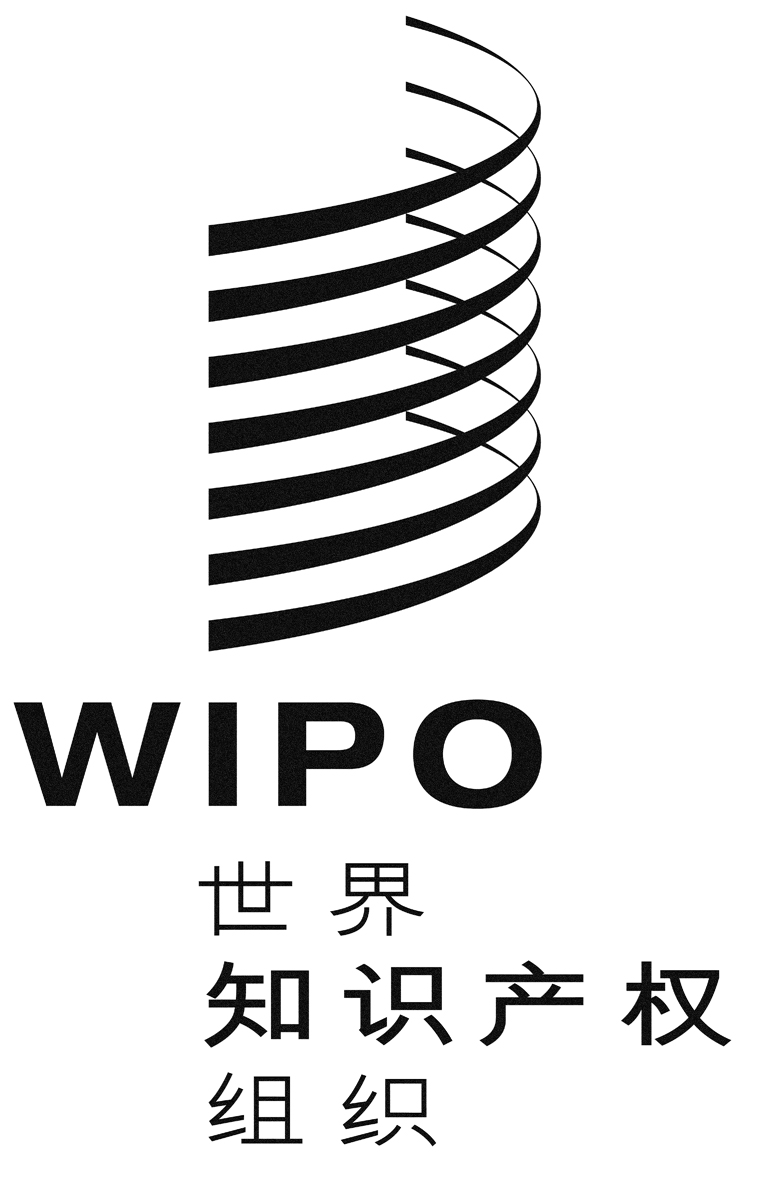 CWIPO/GRTKF/IC/26/INF/3 Rev.WIPO/GRTKF/IC/26/INF/3 Rev.WIPO/GRTKF/IC/26/INF/3 Rev.原 文：英文原 文：英文原 文：英文日 期：2014年1月10日  日 期：2014年1月10日  日 期：2014年1月10日  2014年2月2日(星期日)自15.00土著磋商论坛由土著社区的代表组织参加。非委员会或WIPO的正式会议，但经委员会核准并由秘书处提供便利2014年2月3日(星期一)10.00 – 13.00第1项：	会议开幕第2项：	选举主席团成员		大使级/首都高级官员会议根据政府间委员会2014/2015两年期任务授权(b)项，会议的部分时间将用于就与谈判有关的关键政策问题交流观点，以进一步为该进程提供信息/指导。15.00 – 18.00第3项：	通过议程		WIPO/GRTKF/IC/26/1 Prov.2		WIPO/GRTKF/IC/26/INF/2		WIPO/GRTKF/IC/26/INF/3 Rev.第4项：	通过第二十五届会议报告		WIPO/GRTKF/IC/25/8 Prov.2第5项：	认可若干组织与会		WIPO/GRTKF/IC/26/2第6项：	土著和当地社区的参与		自愿基金		WIPO/GRTKF/IC/26/3		WIPO/GRTKF/IC/26/INF/4		WIPO/GRTKF/IC/26/INF/6		土著和当地社区专家小组非委员会正式会议，但将被写入委员会会议报告中		WIPO/GRTKF/IC/26/INF/5第7项：	遗传资源		WIPO/GRTKF/IC/26/4		WIPO/GRTKF/IC/26/INF/7		WIPO/GRTKF/IC/26/INF/8		WIPO/GRTKF/IC/26/INF/92014年2月4日(星期二)10.00 – 13.0015.00 – 18.00第7项：	遗传资源(续)第7项：	遗传资源(续)2014年2月5日(星期三)10.00 – 13.0015.00 – 18.00第7项：	遗传资源(续)第7项：	遗传资源(续)2014年2月6日(星期四)10.00 – 13.0015.00 – 18.00第7项：	遗传资源(续)第7项：	遗传资源(续)2014年2月7日(星期五)10.00 – 13.0015.00 – 18.00第7项：	遗传资源(续)第7项：	遗传资源(续)第8项：	任何其他事务第9项：	会议闭幕